PRIPOROČILNI SEZNAM ZA BRALNO ZNAČKO4. RAZRED LEPOSLOVJEDahl, R.: Čudoviti lisjak Dahl, R.: Gravža Francesca, S.: ena knjiga iz zbirke Grozni Gašper Kästner, E.: Pikica in Tonček Knister: ena knjiga iz zbirke Mala čarovnica Lili Lainšček, F.: Čiren čaj in juha kokos pokos kvak kvakKovič, K.: Moj prijatelj Piki JakobMakarovič, S.: Kosovirja na leteči žiciMakarovič, S.: Živalska olimpijadaNovak, B. A.: Mala in velika lunaNovak, B.: Zvon željaPogačnik, J.: Srček za NinoRudolph, A.: Sem res poreden Schmidt, M.: Slovenske pravljice (in ena nemška) v stripuSuhodolčan, P.: Ti kanta požrešna Rozman, A.: Kako je Oskar postal detektivThomas, V.: ena knjiga iz zbirke Čarovnica Vilma Vidmar, J.: Bučko Superga Zupan, D.: ena knjiga iz zbirke Hektor Zupančič, B.: Deček Jarbol1 knjiga po lastni izbiriPESNIŠKE ZBIRKE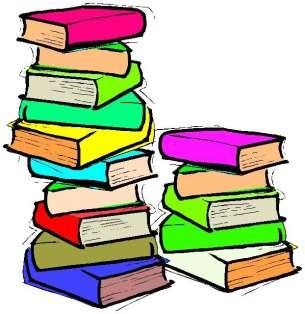 Rozman, A.:Črvive pesmiMali rimski cirkusŽmavc, B.: Cesar in rožaNebeške kočijeGrafenauer, N.: Kadar glava nad oblaki plavaVegri, S.: Kaj se zgodi, če kdo ne spiCBZ začnemo 17. 9. 2020 in končamo 2. 4. 2021. Poveš lahko eno knjigo posameznega avtorja. Vse prebrano si mentorice zapisujejo na list CBZ posameznega učenca.